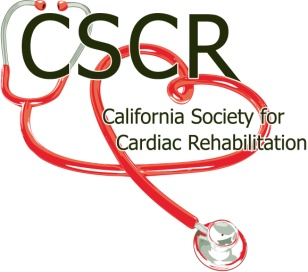 Title:			Education and Research DirectorPrimary Purpose:	To coordinate Continuing Education Programs and increase the knowledge 				base within the area of research as it pertains to CSCRReports To:   		The President and Board of Directors of CSCRServes:	A two year term
Appointed by the Board of Directors on “even” yearsRequirements:	Current member of CSCR
Attend all Board of Director’s Meetings or Conference Calls
Attend Annual Educational Conference and Membership Meeting	Principle Duties:Board of Directors responsibilitiesReportsPresents a written report reflecting position activity to date at all Board and Annual State Membership meetingsContributes position activity report for publication in the Website as requestedOther Board responsibilitiesBe available for Speakers BureauPerforms other duties as directed by the CSCR Board of DirectorsUse of Provider / Continuing Education ResponsibilitiesSubmit Continue Educational Provider Number renewal applicationRenewal to be done every two years (odd years) in NovemberUpdate / monitor the use of the California B.R.N. provider #05369 guidelinesWork with the CSCR President Elect and Regional Representatives to assure accurate use of the Provider number for their Educational ConferenceInform, in writing, the California BRN Board of the change of person responsible for the provider number within 30 days of taking over the Educational and Research positionSpecific Mandatory Guidelines for BRN Provider useAll CEU Programs must include attendee evaluationsAll Presenters at educational meetings must submit a CV prior to the conferenceProvide CEU certificates to each Educational Program Directors with CSCR provider number, utilizing CSCR’s website.Maintenance of Program RecordsMust be kept on file for a minimum of 4 years for BRN review:Class attendance / registration records / sign-insPresenters / Speakers CVs100% of all Regional Program evaluations10% of all State Annual Educational ProgramCEU Time guidelines50 minutes per lecture = 1 CEUMinimum of 1 hour per classCSCR Educational GuidelinesAdditional guidelines found in CSCR CE guidelines checklist found in the Board of Directors Notebook under “Logistics”Obtain CSCR Endorsement for Continuing Education programs for other organizations upon a written requestIf requested, mail endorsement application to requesterFind original application in the Board of Director’s binder under “Logistics” and/or in the files titled “CSCR Education Endorsement”Coordinate the review of the application with Committee or BoardNotify the person requesting endorsement of disposition of applicationEducational SurveyReview and collate the results of Regional and State Conferences in respect to requests for future Conference topicsThrough either a member mailing or the Website, send out the survey results to the organization’s membershipAnnual Conference ResponsibilitiesDesign the Annual Conference Program Evaluation using the BRN CE guidelines for referenceObtains and preserves all required documents from the Program DirectorObtaining AACVPR Endorsement for the Annual Educational Conference   Complete and submit the application for AACVPR CEU’sContact AACVPR, for CEU application at least 30 days before the Annual State Conferencehttp://www.aacvpr.org/Contact Annual State Conference Chair if necessary to complete necessary information for the applicationPromoting new Cardiac Rehabilitation Educational InformationWrite reviews (or delegates another member to write) of new Cardiac Rehab Information / books / articles / research for the CSCR WebsiteCSCR Research Grant ResponsibilitiesPublicize available Research Grant fundsWebsite and at ConferencesSubmission and award datesResearch applications must be submitted by December 31stAwarding of the grant announced at the Annual ConferenceDisseminate information about the available Research Grant moneyPut information in the Website and at ConferencesHave the Grant available on paper and electronicallyResearch Grant CommitteeCreate committee with Cardiac Rehab professionals and scientistsAble to review Research Grant applicationsReporting responsibilitiesAwardees to provide 6 month and 1 year written reviews of their research activities to the Board of DirectorsResearch Resource	Be a resource for Cardiac Rehab research in the current literatureDisseminate important Research to the general membershipRespond to questions from CSCR members and others as appropriateKeep Research documents and Resources availableEncourage Research activity among the membership by promoting the General Affiliate Research GrantCoordinate and promote efforts for the development of research projects for Cardiac RehabilitationPromote active research within him/her own community when possible, e.g. sitting on IRB or Human Subjects committee.